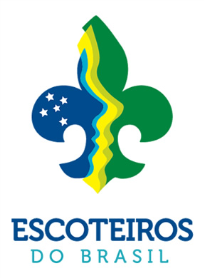 Estado, 26 de abril de 2017.Setor Condecorações Escritório NacionalNº Ofício:Por solicitação da DIRETORIA REGIONAL DE (ESTADO), segue pedido de Concessão TROFÉU LONGEVIDADE, aos seguintes Grupos Escoteiros.Presidente (com devida assinatura) ___________________________________Observação:Categorias:Troféu Araucária 25 AnosTroféu Jatobá 50 AnosTroféu Jacarandá 75 AnosTroféu Jequitibá 100 AnosTodas as solicitações de Troféu Longevidade devem seguir as orientações do Manual de Reconhecimento e solicitados conforme o ofício do modelo acima.O prazo para envio do Troféu será de 30 dias úteis após o recebimento do pedido no Setor de Condecorações da Nacional.Todos os pedidos feitos pela Região serão enviados para a mesma fazer a entrega aos agraciados.As solicitações devem vir com o comprovante de pagamento.Segue informação de valor:R$230,00Banco do BrasilAgência: 2920-3Conta: 26087-8CNPJ: 33.788.431/0001-13Responsável pelo setor de condecoração: Luiz Cesar – luiz.horn@escoteiros.org.brE-mail para envio:Jessica – condecoracoes@escoteiros.org.brN. GrupoNomeCategoria